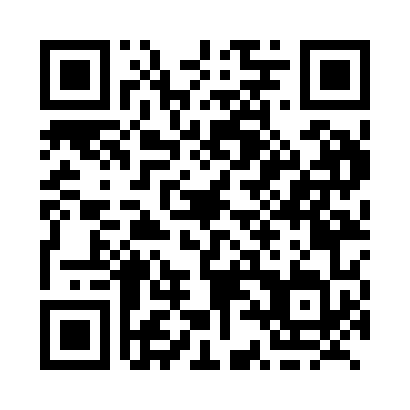 Prayer times for Westwin, Manitoba, CanadaMon 1 Jul 2024 - Wed 31 Jul 2024High Latitude Method: Angle Based RulePrayer Calculation Method: Islamic Society of North AmericaAsar Calculation Method: HanafiPrayer times provided by https://www.salahtimes.comDateDayFajrSunriseDhuhrAsrMaghribIsha1Mon3:295:251:337:059:4111:372Tue3:295:261:337:059:4011:373Wed3:305:261:337:059:4011:374Thu3:305:271:347:059:4011:365Fri3:315:281:347:059:3911:366Sat3:315:291:347:059:3911:367Sun3:325:301:347:049:3811:368Mon3:325:311:347:049:3711:369Tue3:335:321:347:049:3711:3510Wed3:335:331:347:049:3611:3511Thu3:345:341:357:039:3511:3512Fri3:355:351:357:039:3411:3413Sat3:355:361:357:029:3411:3414Sun3:365:371:357:029:3311:3415Mon3:365:381:357:029:3211:3316Tue3:375:391:357:019:3111:3317Wed3:385:401:357:009:3011:3218Thu3:385:411:357:009:2911:3219Fri3:395:431:356:599:2811:3120Sat3:395:441:356:599:2611:3121Sun3:405:451:356:589:2511:3022Mon3:415:461:356:579:2411:3023Tue3:415:481:356:579:2311:2924Wed3:425:491:366:569:2211:2825Thu3:445:501:366:559:2011:2526Fri3:475:511:366:549:1911:2327Sat3:495:531:356:549:1711:2028Sun3:525:541:356:539:1611:1829Mon3:545:561:356:529:1511:1530Tue3:575:571:356:519:1311:1331Wed3:595:581:356:509:1211:10